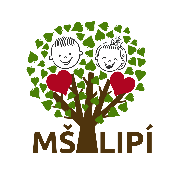                                Žádám o přijetí syna / dcery ke školnímu stravování                              MŠ Lipí 103,  373 84  Dubné         Školní rok: 2020/2021Zákonný zástupceDůležité upozorněníV případě nepřítomnosti je nutné strávníka odhlásit vždy den předem, nejpozději do 12,00. V pondělí ráno lze do 7,30. Telefonicky: 776 382 435, či e-mailem: jidelnamslipi@seznam.czPrvní den neplánované nepřítomnosti strávníka ve školce se považuje za pobyt ve školce a úhrada oběda je ve výši obvyklé – oběd lze vyzvednout do 12,30 do přinesených nádob. Ostatní dny nepřítomnosti je strávník povinen uhradit stravné v plné výši- oběd vyzvednout nelze. Placení obědů se provádí převodem na účet KB- 43-1220070267/0100 Stravné se platí v předem stanoveném termínu, a to za příslušný měsíc, vždy do 10. Rozpis platby je na informativní nástěnce o stravování v MŠ. Rozlišení ceny stravného se stanoví podle věku dítěte.V   ……………..    dne …………..                                     …………………………..							 	podpis zákonného zástupceJméno a příjmení žáka    Datum narození žákaBydliště /včetně PSČ/Jméno a příjmení                 Bydliště /včetně PSČ/Telefon E-mail 